5th Annual College Resource Fair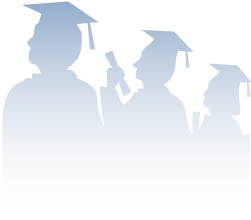 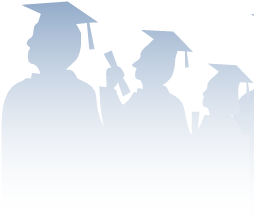 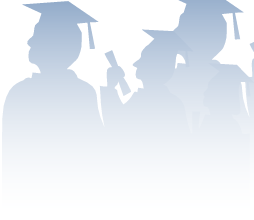 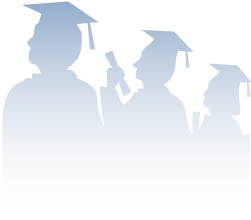 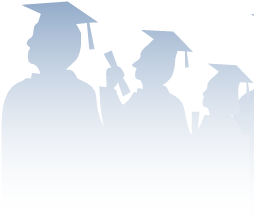 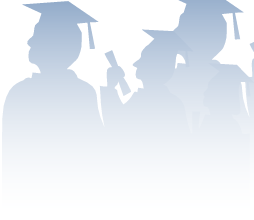 WEDNESDAYNovember 16th, 20165:00PM – 8:00PMCafeteriaCome speak with 100+ Universities/CollegesMilitaryCommunity Resources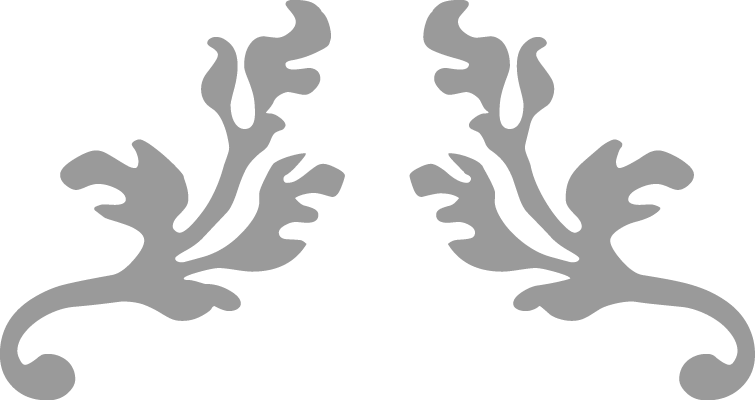 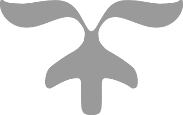 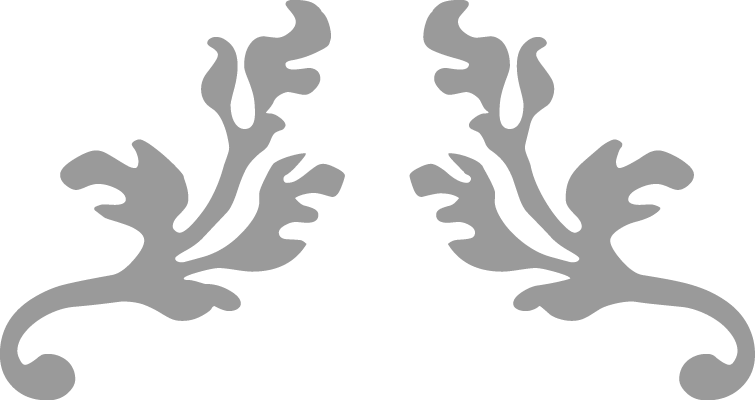 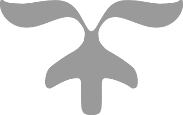 